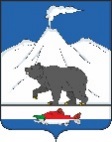 АДМИНИСТРАЦИЯ ОЗЕРНОВСКОГО ГОРОДСКОГО ПОСЕЛЕНИЯУСТЬ-БОЛЬШЕРЕЦКОГО МУНИЦИПАЛЬНОГО РАЙОНА ПОСТАНОВЛЕНИЕот 22.02.2023 № 22пос. ОзерновскийО назначении публичныхслушаний по Проекту внесенияизменений в решения «Об исполненииместного бюджета Озерновскогогородского поселения за 2022 год»В соответствии со ст.28 Федерального Закона от 06 октября 2003 г. № 131-ФЗ «Об общих принципах организации местного самоуправления в Российской Федерации», Положением «О публичных слушаниях в Озерновском городском поселении», утвержденным Решением Собрания депутатов Озерновского городского поселения от 20.07.2011 №42, статьи 29 Положения о бюджетном процессе в Озерновском городском поселении, утвержденным Решением Собрания депутатов Озерновского городского поселения от 16 сентября 2014 г. № 171 и на основании Устава Озерновского городского поселения:ПОСТАНОВЛЯЕТ:1. Назначить публичные слушания по проекту решения Озерновского городского поселения « Об исполнении местного бюджета Озерновского городского поселения за 2022 год » на 27 марта 2023 года, время проведения: 18 часов 00 минут, место проведения: Камчатский край, Усть-Большерецкий район, п. Озерновский, ул. Октябрьская, д. 20 – Актовый зал.2. Инициатором публичных слушаний является глава администрации Озерновского городского поселения.3. Создать рабочую группу по подготовке и проведению публичных слушаний согласно Приложению. 5. В целях по недопущения распространения новой коронавирусной инфекции (COVID-19) на территории Озерновского городского поселения комиссии обеспечить соблюдение мер предосторожности граждан:- соблюдение социальной дистанции 1,5 метра;- обеспечить входную дистанционную термометрию граждан при входе в здание Администрации Озерновского городского поселения.5. Начальнику ФЭО уведомить население п. Озерновский о проведении публичных слушаний путем размещения объявлений в общедоступных местах, в ежемесячном печатном средстве массовой информации Озерновского городского поселения «Озерновский вестник» и на официальном сайте «www.ozernovsky.ru».6. Настоящее постановление вступает в силу с даты его подписания. 7. Контроль за исполнением настоящего постановления оставляю за собой.Глава Озерновского городского поселения                                                                        В.В. Петров Приложение к постановлению Администрации Озерновского городского поселения Усть-Большерецкого муниципального района от 22.02.2023 № 22Рабочая группапо подготовке и проведению публичных слушанийпо Проекту решения Озерновского городского поселения «Об исполнении местного бюджета Озерновского городского поселения за 2022 год»           – Маркина А.А. – заместитель главы администрации Озерновского городского поселения;– Шарапова С.В. – начальник финансово-экономического отдела администрации Озерновского городского поселения;– Сухачева И.В. – консультант Собрания депутатов Озерновского городского поселения.             – Фурманова Таисия Александровна – депутат Собрания депутатов Озерновского городского поселения.